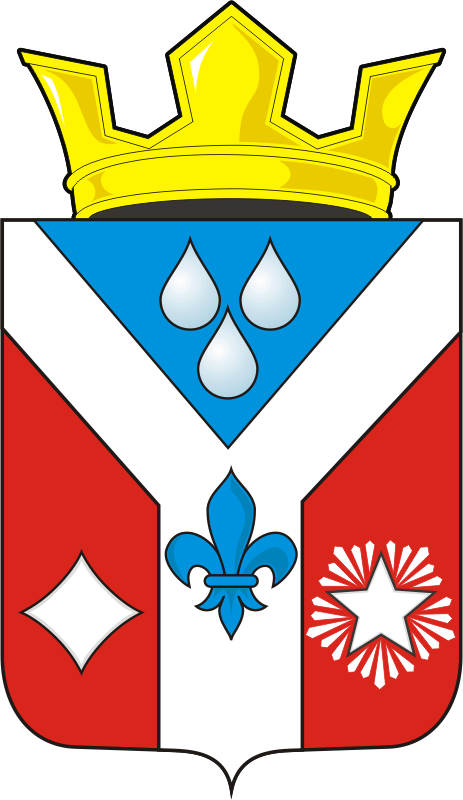 АДМИНИСТРАЦИЯ ГАВРИЛОВСКОГО СЕЛЬСОВЕТА САРАКТАШСКОГО РАЙОНА ОРЕНБУРГСКОЙ ОБЛАСТИП О С Т А Н О В Л Е Н И Е_________________________________________________________________________________________________________      08.02.2022                с. Гавриловка                                      № 9-пО внесении изменений в Правила содержания сельскохозяйственных (продуктивных) животных в личных подсобных хозяйствах на территории муниципального образования Гавриловский сельсовет Саракташского района Оренбургской области, утвержденных постановлением от 22.03.2017 № 11-пВ целях упорядочения содержания сельскохозяйственных животных в населенных пунктах сельсовета, в соответствии с  соответствии Приказом Министерства сельского хозяйства Российской Федерации от 21.10.2020 № 621 «Об утверждении Ветеринарных правил содержания свиней в целях их воспроизводства, выращивания и реализации», Приказом Министерства сельского хозяйства Российской Федерации от 13.12.2016 г. № 551 «Об утверждении Ветеринарных правил содержания крупного рогатого скота в целях его воспроизводства, выращивания и реализации», руководствуясь Уставом муниципального образования Гавриловский сельсовет Саракташского района Оренбургской области:1.Внести в Правила содержания сельскохозяйственных (продуктивных) животных в личных подсобных хозяйствах на территории муниципального образования Гавриловский сельсовет Саракташского района Оренбургской области, утвержденных постановлением администрации Гавриловского сельсовета Саракташского района Оренбургской области от 22.03.2017 № 11-п следующие изменения:1.1. В пункте 4.7. слова «РФ от 29.03.2016 г. № 114»  заменить на  слова «Российской Федерации от 21.10.2020 № 621, Приказом Министерства сельского хозяйства Российской Федерации от 13.12.2016 г. № 551 «Об утверждении Ветеринарных правил содержания крупного рогатого скота в целях его воспроизводства, выращивания и реализации».1.2. В пункте 5.7. после слова «автомобильной»  дополнить словами «и железной».2. Настоящее постановление вступает в силу после дня его обнародования и подлежит размещению на официальном сайте администрации Гавриловского  сельсовета Саракташского района Оренбургской области.3.Контроль за выполнением настоящего постановления оставляю за собой.Глава муниципального образования Гавриловский сельсовет:                                                            Е.И. ВарламоваРазослано: прокурору района, официальный сайт, в дело